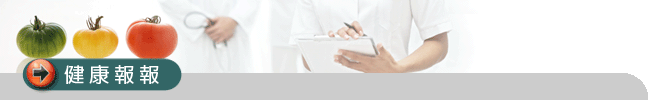 銀髮族之假牙製作文/牙科  賴岡黌醫師        在一般人的觀念裡，上了年紀的人也許會視茫茫、髮蒼蒼、齒牙動搖。其實造成牙齒搖動的原因，不外乎是牙周病導致而成，如何防止牙周病產生以免牙齒掉落，是另一個重要的課題，這次所要討論的是因為牙齒搖動，不堪使用而拔除後如何做好?復物（假牙），讓口腔能恢復美觀與咀嚼功能。        做假牙之前，必須對牙齒及牙肉做詳細檢查，牙齒的數目及健康性是選定何種?復體的重點，若有過突的牙肉又需做活動假牙時，便需先做齒槽骨成形術，以免過突的地方造成疼痛。大體來說，?復分為固定假牙與活動假牙兩種。固定假牙可為傳統牙橋與植牙，或兩者合併。活動則分為局部活動假牙與全口活動假牙。固定假牙受限於牙齒所剩數目要夠，但一般銀髮族因缺牙數太多，除非合併植牙，否則很難以固定假牙來復形，且又因經濟因素，在現階段，大多數的人，仍以活動假牙為較常見的選擇。         以局部活動假牙而言，只要口腔裡還有幾顆健康的牙齒即可製作。牙醫師會挑定幾個牙齒做支柱齒，並在牙齒上做適當的修形，以當做假牙的?靠，或是刻意製造倒凹以便讓假牙?子?住，達到整副假牙能安穩的在原來位置上，不會因為吃飯說話而掉出。然而上下顎假牙的製作方式有一點點差異。上顎在修形後，若遠心游離端沒有牙齒（即後牙臼齒缺失）會先以印模用樹脂將後牙區的型態先印出，再搭配全口印模托再印一次模，即二次印模法。印出主要模型即可做金屬支架。而下顎假牙，在修形過後會先取模型，用來製作金屬支架，在確定金屬支架適合牙齒後，以支架再取一次模型，即可印出遠心游離端精準的型態，這樣做出來的假牙就會舒適許多。經上述步驟完成，即可挑選病患喜歡的牙齒顏色及型態，再經技工處理就完成一副精美且實用的假牙。         以全口假牙而言，患者第一次求診時，即先取研究用模型在模型上做個人印模托，而患者下次看診時，再以個人印模托將牙床邊緣準確模擬出。而後即可印出最終模型，以此來做全口假牙。在製作全口假牙因沒有任何牙齒勾住，全靠邊緣封閉性讓口水與黏膜能「吸」的牢，所以封閉性的好壞是影響全口假牙的最重要部分。當然除了功能性、美觀性也非常重要。上顎前牙的排列是決定患者上唇是否太暴或太凹的關鍵，因此美觀試戴，必須獲得病患及家屬的認可，以避免日後衍生糾紛，若病患不滿意，需立刻提出，牙醫師也可當場修正，直到病患滿意。若滿意再經技工處理，即完成整副假牙。        老年人需要我們多一點關心、愛心及耐心的付出。若聽到老人家的抱怨，假牙時常脫落或無法吃東西時，這時我們是否應立即反應，將他們帶給牙醫診視，看原有假牙是否需要修補或重新製作，以便有更好的功能與美觀，畢竟咀嚼不好，也連帶影響腸胃的功能。為了讓老人家能夠活得更健康及擁有自信的笑容，有一副良好的假牙是必要的喔！